50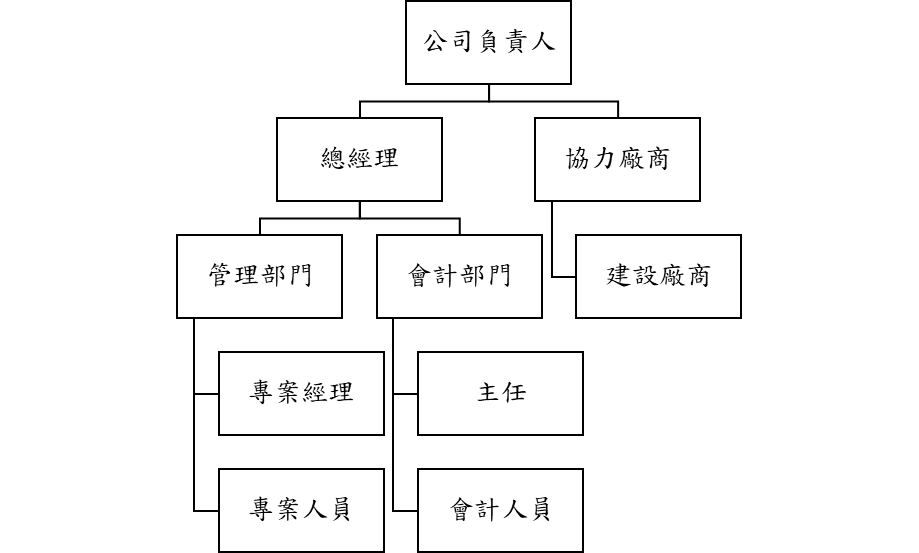 